Межрегиональный фестиваль национальных театров «Алтын тирмэ-2015» «шагает» по нашей республике. В её рамках на местах работает компетентное жюри – специалисты Министерства культуры и национальной политики РБ, Республиканского народного творчества, которые оценивают работы самодеятельных театров – народных (образцовых) коллективов, для которых настала пора подтверждения этих званий.  Ранее звание «Образцовый коллектив» в очередной раз подтвердил детский поэтический театр «Афродита». 17 марта два театральных коллектива Центрального Дворца культуры представили на суд компетентного жюри свои работы. Народный коллектив театр эстрадных миниатюр «Паяц» (Ляйля Воронова) показал спектакль «Инь и Ян». Артисты народного коллектива театра-студии «Браво» (Олег Данилин) сыграли новую постановку «Алинур». Самодеятельные театры достойно выдержали экзамен на подтверждение заслуженных званий народных коллективов.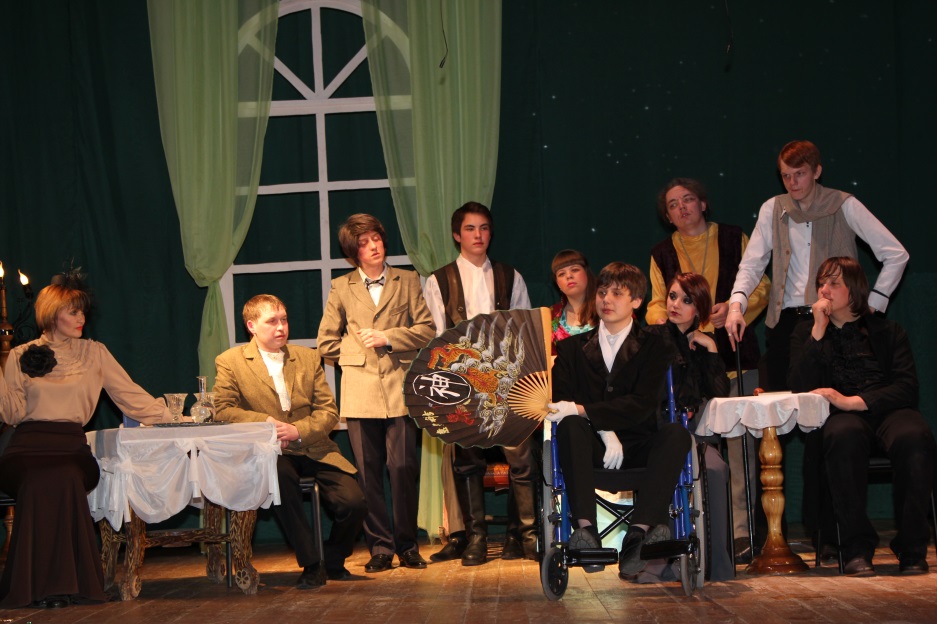 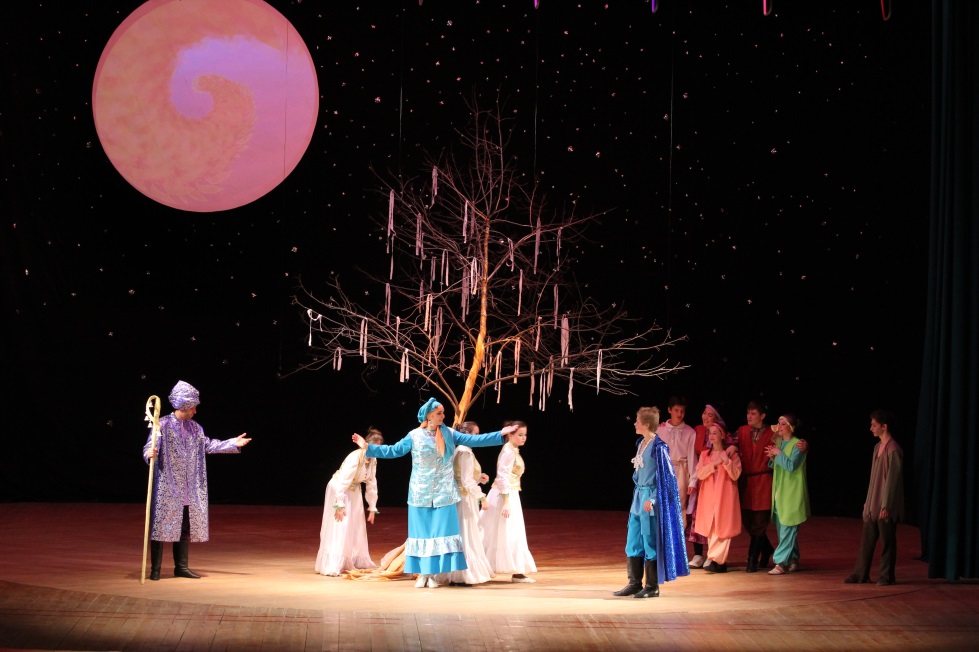 